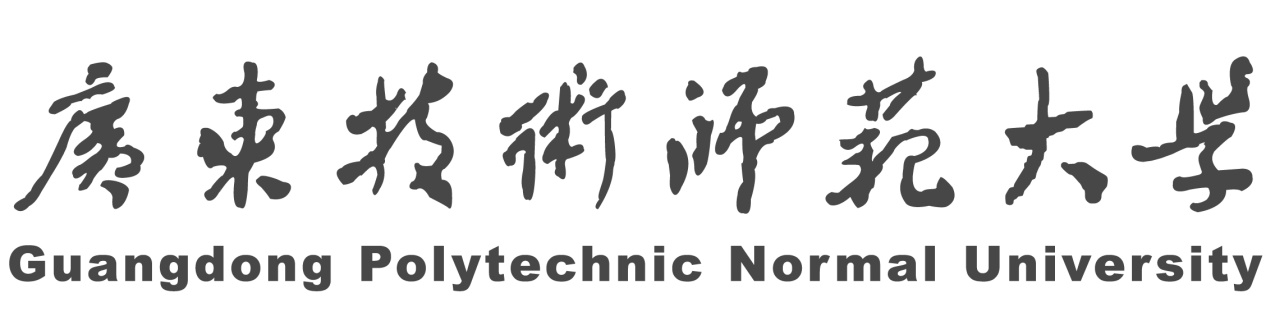 校内公开招标文件采购项目名称：广东技术师范大学东校区2020--2022年消防系统维护保养服务项目采购项目编号：XNZB-2020-001广东技术师范大学招投标管理中心编制发布日期： 2020 年1月8日温馨提示一、如无另行说明，投标响应文件递交时间应为投标文件递交截止时间之前30分钟内，为避免因迟到而失去响应资格，请适当提前到达。二、请仔细检查投标文件是否已按招标文件要求提供公司的营业执照副本、资质证明材料复印件、法人代表证明书原件及针对本项目响应的授权书原件等；文本材料是否已按招标文件要求盖章、签名和签署日期，并按规定装订与密封；是否有按规定提交正确的投标文件的份数并区分正副本。三、请正确填写《开标一览表》，投标报价超过最高限价及没有正确填写和递交《投标函》的投标文件将不通过资格与符合性审查。四、投标响应供应商必须在投标文件递交截止时间前将投标保证金与投标文件一同递交到递交招标文件指定地点，投标保证金以现金方式现场缴交。五、如各投标供应商同时对多个子包进行响应，则须分别制作响应文件，并且分别装订和密封。六、如招标文件有澄清、修改或者延期的，我中心会在广东技术师范大学招投标管理中心主页（http://ztb.gpnu.edu.cn/）上发布公告，并以电子邮件的形式通知所有报名及购买招标文件的供应商。七、递交投标文件地点：广州市天河区中山大道293号广东技术师范大学学生宿舍3栋402招投标管理中心开标室（医务室楼上）。（本提示内容非招标文件的组成部分，仅为善意提醒。如有不一致，以招标文件为准）目  录第一章  投标邀请函	4第二章  供应商须知	7一、	定义	7二、	一般要求	7三、	询问、质疑	8四、响应文件	11五、适用法律	15第三章  采购人需求	16一、	项目概况	16二、	总体要求	16三、付款方式	26四、其他要求	26第四章  评标方法、步骤及标准	27三、	成交	29四、	招标失败的情形	301、技术评审表	32第五章  合同格式	35第六章  响应文件格式	391.	自查表	412.	投标函	443.	资格证明文件	454.	拟投入主要人员一览表	485.	人员简历表	486.	采购需求实质性响应条款一览表	497.	供应商认为有必要说明的其他资料	50第一章  投标邀请函各（潜在）响应供应商:广东技术师范大学就“广东技术师范大学东校区2020--2022年消防系统维护保养服务项目”项目进行公开招标采购，欢迎符合资格条件的供应商参加，有关事项如下：一、项目编号： XNZB-2020-001 二、项目名称：广东技术师范大学东校区2020--2022年消防系统维护保养服务项目1.项目类别：服务类2.最高限价：19.2万元（服务期3年）三、项目内容及需求：1. 服务地点：广东技术师范大学东校区采购人指定地点。2. 项目概况：本项目范围是对广东技术师范大学东校区2020—2022年消防系统维护保养服务进行公开招标。本合同维保期限为3年,共36个月，合同采用2年+1年的形式，即消防维保服务商在我校服务两年，经考核合格后可再续签1年。付款方式为一年保养费用分4次支付，每次支付当年合同总价的25%。四、供应商资格：1．供应商应具备《政府采购法》第二十二条规定的条件；（1）具有独立承担民事责任的能力；（2）具有良好的商业信誉和健全的财务会计制度；（3）具有履行合同所必需的设备和专业技术能力；（4）有依法缴纳税收和社会保障资金的良好记录；（5）参加政府采购活动前三年内，在经营活动中没有重大违法记录；（6）法律、行政法规规定的其他条件。2．供应商必须是具有独立承担民事责任能力的在中华人民共和国境内注册的法人或其他组织；提供最新的投标人营业执照（或事业单位法人证书，或社会团体法人登记证书，或执业许可证）副本复印件；若以不具有独立承担民事责任能力的分支机构投标，须取得具有法人资格的总公司的授权书，并提供总公司营业执照副本复印件。3．已登记报名并获取本项目招标文件。4．本项目不接受联合体投标。五、报名及购买招标文件的时间、地点、方式及招标文件售价1. 本项目可以现场报名、购买招标文件，也可以网上报名、购买招标文件。（1）现场报名及购买招标文件时间： 2020 年 1月 9 日至 2020 年 1 月 13 日上午 9:00－11:30，下午2:30－5:00 (北京时间，节假日除外)。（2）网上报名时间： 2020 年 1 月 9 日至2020 年 1 月 13 日，供应商将《公开招标报名表》（见采购公告附件）填写完整并盖公章，按要求将相关文件(报名表、供应商资质文件、授权书等)扫描发送到广东技术师范大学招投标管理中心邮箱：ztb@gpnu.edu.cn。网上报名供应商请留意邮箱回复及电话通知，收到确认信息则为报名成功。2.现场报名及购买招标文件地点：广州市天河区中山大道293号广东技术师范大学办公楼602A招投标管理中心。3. 招标文件售价：人民币150元/套，标书售后不退；网上报名的供应商在递交投标文件时缴交。4. 现场购买招标文件时须提供以下资料：（1）响应供应商资格要求的证明文件（复印件加盖公章）；（2）购买招标文件经办人须为法定代表人或授权代表。若为法定代表人，则须提供法定代表人证明书和法定代表人身份证复印件（提供身份证原件核对）；若为授权代表，则须提供法定代表人证明书、法定代表人授权书原件和授权代表身份证复印件（提供身份证原件核对）。六、响应文件递交时间、截止时间及开启时间、地点1.响应文件递交时间： 2020 年1月 17 日 上午9：00—9:30。(北京时间，报名截止日+3工作日)2.响应文件递交截止时间及开启时间：2020 年 1月 17 日 上午9:30。3.递交投标文件送达地点：广州市天河区中山大道293号广东技术师范大学学生宿舍3栋402招投标管理中心开标室（医务室楼上）。4.评标时间：2020 年 1月 17 日 上午9：45。5.评标地点：同递交投标文件送达地点。七、现场踏勘(答疑会)时间、地点：不组织集中踏勘(答疑会)。八、采购信息发布及结果公告网站广东技术师范大学主页（http://www.gpnu.edu.cn/）或广东技术师范大学招投标管理中心主页（http://ztb.gpnu.edu.cn/）。九、采购人联系人、地址和联系方式 联系人： 谭老师、叶老师       电  话： 38265050      递交投标文件送达地点电话： 38256121 联系地址：广东技术师范大学校本部办公楼602A办公室E-mail：ztb@gpnu.edu.cn。邮编：510665 第二章  供应商须知供应商必须认真阅读招标文件中所有的事项、格式、条款和采购人需求等。供应商没有按照招标文件要求提交全部资料，或者响应文件没有对招标文件在各方面都做出实质性响应是供应商的风险，并可能导致其响应无效或被拒绝。定义采购人：是指广东技术师范大学。供应商：是响应本文件要求、参加投标的法人或者其他组织。采购合同：是指由采购人和供应商签订的规定双方权利和义务的协议。一般要求报价的费用不论报价的结果如何，供应商自行承担所有与编写和提交响应文件有关的费用。本次招标项目不收取成交供应商招标代理服务费。招标文件的澄清和修改提交响应文件截止之日前，采购人可以对已发出的招标文件进行必要的澄清或者修改，澄清或者修改的内容作为招标文件的组成部分。澄清或者修改的内容可能影响响应文件编制的，采购人应当在提交响应文件截止时间至少3日前，以书面形式通知所有获取招标文件的供应商；不足3日的，采购人应当顺延提交响应文件截止之日。该澄清或修改的内容将作为招标文件的有效组成部分，对所有响应供应商有约束力，响应供应商收到澄清或修改文件后，应当在24小时内以书面形式确认（加盖单位公章）并用邮件回复至采购人。响应供应商如在规定时间内无书面回复则被视为同意补充、修改文件内容。响应供应商知识产权供应商必须保证，采购人在中华人民共和国境内使用响应货物、资料、技术、服务或其任何一部分时，享有不受限制的无偿使用权，如有第三方向采购人提出侵犯其专利权、商标权或其它知识产权的主张，该责任应由供应商承担。响应报价应包含所有应向所有权人支付的专利权、商标权或其它知识产权的一切相关费用。纪律与保密事项供应商不得相互串通响应报价，不得妨碍其他供应商的公平竞争，不得损害采购人或其他供应商的合法权益，供应商不得以向采购人、评标小组成员行贿或者采取其他不正当手段谋取成交。在确定成交供应商之前，供应商不得与采购人就报价、响应方案等实质性内容进行商谈，评审委员会成员也不得私下接触。在确定成交供应商之前，供应商试图在响应文件审查、澄清、比较和评价时对评审委员会成员和采购人施加任何影响都可能导致其响应无效。获得本招标文件者，不得将招标文件用作本次招标以外的任何用途，若有要求，招标结束后，供应商应归还招标文件中的保密文件和资料。由采购人向供应商提供的图纸、详细资料、样品、模型、模件和所有其它资料，均为保密资料，仅被用于它所规定的用途。除非得到采购人的同意，不能向任何第三方透露。招标结束后，应采购人要求，供应商应归还所有从采购人处获得的保密资料。关于关联企业法定代表人或单位负责人为同一个人或者存在控股、管理关系的不同单位，不得同时参加同一项目包的投标。如同时参加，则评审时将同时被拒绝。询问、质疑询问：供应商对政府采购活动事项（招标文件、采购过程和成交结果）有疑问的，可以以书面形式向采购人提出询问，采购人将及时做出答复，但答复的内容不涉及商业秘密。书面询问信函格式自定；联系方式见《投标邀请》中“采购人的名称、地址和联系方式”。质疑供应商认为招标文件、采购过程或成交结果使自己的权益受到损害的，可以在知道或者应知其权益受到损害之日起3个工作日内，以书面形式向采购人提出质疑。逾期质疑不予受理。质疑应当依法给与答复，并将结果告知有关当事人。采购人处理质疑的依据是国家相关法律法规，程序阐释如下：（1）质疑处理遵循公平、公正、规范、高效的原则。（2）供应商质疑实行实名制和“谁质疑，谁举证”的原则，质疑应有具体的事项及事实根据。（3）质疑应以书面形式在规定时间内一次性全部提出，格式自定。（4）供应商质疑应符合下列条件：1)提供质疑的项目名称及其采购编号、质疑供应商的单位名称、详细地址、邮政编码、联系人及联系电话等基本情况。质疑文件必须由法定代表人签署，并加盖单位公章，提交质疑书原件(传真件恕不受理)。2)有质疑的具体事项、请求及理由，并附相关证据材料，所依据的有关法律、法规、规章的名称及条款内容。3)质疑材料中有外文资料的，应一并附上中文译本，并以中文译本为准。4)质疑事项属于有关法律、法规和规章规定处于保密阶段的事项，质疑的当事人应当提供信息来源或有效证据。不符合上述条件的，采购人不予受理。（5）采购人受理质疑办理程序：1)采购人应当在收到质疑书原件的当日与质疑人办理签收手续。2)先与质疑供应商进行沟通，以消除因误解或对采购规则、程序的不了解而引起的质疑。如供应商对沟通情况满意，撤回了质疑，质疑处理程序终止。3)质疑书内容不符合规定的，采购人应以书面形式告知质疑人，质疑人应根据有关规定做出修改，并在约定的期限内提供符合要求的文件，否则视为质疑人放弃质疑。4)根据“谁主张、谁举证”的原则，对于需经由法定部门调查、侦查或先行做出相关认定的事项，质疑人应当申请具有法定职权的部门查实认定，并将相关结果提交给采购人。5)处理质疑一般进行书面审查，并可将质疑文件复印件发送给相关当事人；必要时听取各方当事人的陈述和申辩、进行相关调查；组织原评标小组成员或评标小组进行复议，委托专业机构出具鉴定意见或其他专业意见，也可组织听证会进行论证调查。6)在质疑处理期间，采购人视情形可以依法决定暂停采购活动。7)采购人原则上在质疑受理之日起七个工作日内书面答复质疑供应商。答复函可以直接领取、传真或邮寄方式均视为有效送达。（6）供应商向采购人提出质疑后，在质疑处理期限内，不得同时向其他部门提起同一质疑。质疑供应商如已就同一事项提起投诉、提请行政复议或诉讼的，质疑程序终止。（7）采购单位、评审专家和相关供应商等当事人应积极配合采购人进行质疑调查，如实反映情况，及时提供证明材料。（8）质疑人拒绝配合采购人依法进行调查的，按自动撤回质疑处理；被质疑人在规定时限内，无正当理由未提交相关证据和其他有关材料的，视同放弃说明权利，认可质疑事项。（9）质疑供应商有下列情形之一的，属于虚假、恶意质疑：1)捏造事实或提供虚假证明材料的；2)假冒他人名义进行质疑的；3)拒不配合进行有关调查、情节严重的。（10）在供应商质疑受理调查期间，相关信息或材料文件的传递，采购人、质疑人、被质疑人以及相关当事人应当采用书面形式，并办理有关签收手续。（11）一年内同一供应商有三次无效质疑的，采购人有权拒绝其报名参加采购人的采购项目。（12）质疑联系方式质疑受理机构名称： 广东技术师范大学招投标管理中心 质疑受理机构地址： 广州市天河区中山大道293号广东技术师范大学办公楼602A办公室质疑受理机构电话： 38265050四、响应文件（一）响应文件的构成响应文件须按照第六章的要求装订成册。响应文件应装订牢固不可拆卸（如：胶订），如因装订不牢固导致的任何损失由供应商承担。响应文件数量：正本1份，副本2份（文档要求密封提交）。所有响应文件（除特殊规格的图纸等外）应按A4规格制作。（二）响应文件的编写供应商应按招标文件的规定及附件要求的内容和格式完整地填写和提供资料。供应商必须对响应文件所提供的全部资料的真实性承担法律责任，并无条件接受采购人和采购监督管理部门对其中任何资料进行核实（核对原件）的要求。招标文件中，凡标有“★”的地方均为须实质响应条款，供应商若有一项带“★”的条款未响应或不满足，将按无效响应处理。除在招标文件另有规定外，计量单位应使用中华人民共和国法定计量单位，以人民币填报所有报价。响应文件报价的编写要求供应商必须按招标文件指定的格式填写各种报价，各报价应计算正确。响应文件报价包含人员薪酬、材料费、税费、运输费、装卸费、配送、加工、保险费用及其技术和售后服务费等等一切有关费用，如涉及软件许可使用或技术指导、人员培训的，还应包括软件许可费以及一切技术服务费、人员培训费，供应商不得再向采购人收取任何费用。供应商漏报的单价或每单价报价中漏报、少报的费用，视为此项费用已隐含在响应报价中，成交后不得再向采购人收取任何费用。只允许供应商有一个响应方案，否则将被视为无效响应（允许报多个响应方案的除外）。响应文件以及供应商与采购人就有关响应的往来函电均应使用中文。供应商提交的支持性文件和印制的文件可以用另一种语言，但相应内容应翻译成中文，在解释响应文件时以中文文本为准。响应文件须编页码。（三）响应文件的签署形式响应文件正本必须打印，并按要求签字、盖章，副本可以是响应文件正本复印，正本与副本不符，以正本为准。响应文件一般不得涂改和增删，如有涂改和增删之处，必须加盖公章或由法定代表人签字或授权代表签字。（四）响应文件的装订、标记和密封1.供应商编制的响应文件应按招标文件的要求装订成册，正本、副本封装完好。2.如各投标供应商同时对多个子包进行响应，则须分别制作响应文件，并且分别装订和密封。3.封套上建议按以下顺序标明如下字样：4.投标保证金应以现金的方式与投标文件同时递交。5.采购人对不可抗力事件造成的响应文件的损坏、丢失不承担任何责任。6.如果未按要求密封和标记，采购人对误投或提前启封概不负责。（五）响应文件的递交1.所有响应文件应在响应截止时间前送达采购人投标地点。2.供应商应当在招标文件要求的截止时间前，将响应文件密封送达指定地点。在截止时间后送达的响应文件为无效文件，采购人应当拒收。3.供应商须由法定代表人或授权代表亲自递交投标文件，否则采购人有权拒收。4.采购人不接受电报、电话、传真方式响应。（六）响应文件的修改与撤回供应商在招标文件要求提交首次响应文件递交截止时间前，可以补充、修改或者撤回已提交的响应文件，并书面通知采购人。补充、修改的内容为响应文件的一部分，与原响应文件不一致的，以补充、修改的内容为准。供应商补充、修改响应文件的书面材料（应有授权代表签字或加盖公章），须密封送达采购人，同时应在封套上标明“补充、修改响应文件”和项目编号。撤回响应文件应以书面形式通知采购人，并有法定代表人或授权代表的签字和加盖公章。在响应截止时间之后，采购人不接受供应商对响应文件做任何修改及撤回。（七）投标有效期自响应文件递交截止之日后90天(特殊情况除外)。在特殊情况下，采购人可于投标有效期满之前要求供应商同意延长有效期，要求与答复均以书面形式进行，同时，投标保证金的有效期也相应延长。供应商可以拒绝上述要求，但其响应将会被拒绝并无息退还投标保证金；同意延期的供应商其权利与义务相应延至新的截止期。（八）投标保证金1.本项目不收取投标保证金。供应商必须缴交投标保证金。2.本项目投标保证金应为人民币2000元，采用现金方式,与投标文件同时递交。3.对于成交供应商，投标保证金将保持全部的约束力，直到成交供应商与采购人签订了合同。4.采购人在成交通知书发出后的五个工作日内按采购人规定程序无息退还未成交供应商的投标保证金。采购人收到成交供应商提交的合同后五个工作日内无息退还其投标保证金。5.若有下列情况之一，供应商或成交供应商的投标保证金不予退还并上交国库：　  （1）供应商在提交响应文件截止时间后撤回响应文件的；　　（2）供应商在响应文件中提供虚假材料的；　　（3）除因不可抗力或招标文件认可的情形以外，成交供应商不与采购人签订合同的；　　（4）供应商与采购人或者其他供应商恶意串通的；　　（5）招标文件规定的其他情形。6.响应供应商在响应截止时间前撤回已提交的响应文件的，采购人应当自收到响应供应商书面撤回通知之日起５个工作日内，退还已收取的投标保证金，但因响应供应商自身原因导致无法及时退还的除外。（九）投标样品本项目如要求提交投标样品的，采购人在收取样品时没有对样品外观进行验收及性能测试，对样品的破损或质量概不负责。由于采购人存放样品的空间有限，采购活动结束后，未成交人提供的样品，应当在收到采购人退还投标样品通知后7日内取回，否则视同响应供应商不再认领，采购人有权进行处理。成交人提供的样品，由采购人进行保管、封存，并作为履约验收的证据。五、适用法律采购人及响应供应商的一切投标响应活动均参照《中华人民共和国政府采购法》、《中华人民共和国政府采购法实施条例》及其配套的法规、规章、政策。第三章  采购人需求项目概况本项目范围是对广东技术师范大学东校区消防系统维护保养服务进行公开招标。本合同维保期限为3年,共36个月，合同采用2年+1年的形式，即消防维保服务商在我校服务两年经考核合格后可再续签1年。付款方式为一年保养费用分4次支付，每次支付当年合同总价的25%。总体要求1.项目位置：广东技术师范大学东校区指定地点。2.项目维保范围、内容、标准2.1维保范围2.1.1第一教学楼共15层，地下室一层（停车场），副楼4层。首层独立消防中心设有消防火灾自动报警系统(海湾主机) 及消防联动控制系统、消防广播系统、消火栓系统、湿式自动喷淋系统、地下室消防排烟系统、独立消防栓、喷淋水泵房。2.1.2工业中心实验楼共九层，地下一层（停车场），首层独立消防中心设有消防火灾自动报警系统(北大青鸟主机JBF-11S/C1270) 及消防联动控制系统、消防广播系统及消防专用电话系统、消火栓系统、湿式自动喷淋系统、消防排烟正压送风系统、独立消防栓、喷淋水泵房。2.1.3第二教学楼共11层，设有消防火灾自动报警系统(狮岛主机SD2100) 及消防联动控制系统、消防广播系统、消火栓系统、应急照明系统连接教学楼的消防系统。2.1.4综合馆共5层，设有消防火灾自动报警系统(北大青鸟主机JBF-11S/C1270) 及消火栓系统、应急照明系统连接工业中心实验楼消防系统。2.1.5春晖园饭堂及学生宿舍7栋共9层，一至三层为饭堂、四至九层为学生宿舍楼。饭堂一至三层设有消火栓系统，饭堂三层设有喷淋系统。学生宿舍楼设有消火栓系统，各层设有应急照明系统。2.1.6学生宿舍6栋共9层，一层为地下室，首至九层为学生宿舍，设有消火栓系统，并设消火栓破玻、警铃及联动报警主机，各层设有应急照明系统。2.2维保内容及标准2.2.1火灾自动报警系统（1）测试烟感温感探测器动作是否灵敏。（2）联动状态时，测试烟、温感探测器、水流指示器、破玻按钮报警，与其相临的上、下层警铃是否动作报警及能否联动有关设施。（3）非联动状态时，测试破玻按钮报警时，消防中心是否有信号指示。（4）主控制屏和联动控制屏的各个显示功能是否正常、警铃蜂鸣是否启动。（5）工作电池组工作状态是否正常，电池容量是否符合标准。（6）检查各外观是否整洁、清洁，修复系统设备出现的故障。 2.2.2消防水系统（喷淋、消火栓、大空间水炮） （1）喷淋头、管道是否美观完好，不符合要求需修复。（2）各类阀门是否处于正常工作状态，管网压力是否符合要求。（3）检查管网末端的试水阀门，水流指示器是否动作、报警消防中心是否有指示复位等功能。（4）系统的各项连接联动柜或主控屏幕功能信号是否正常。（5）湿式报警阀、水力警铃动作是否灵敏，确保水力警铃动作正常。（6）检查排气阀的工作状态是否正常。（7）检查消防水系统设备外观是否整洁、清洁，及时修复系统设备出现的故障。（8）消防水泵每周要启动测试一次，保持处于正常工作状态。（9）所有水泵电力控制系统后端，应保持处于正常工作状态。2.2.3气体灭火系统（1）日常维护保养主要对系统进行巡检，观察本系统的所有设备是否完好，是否处于正常工作状态。日常检查完成后应作记录，发现异常情况应及时维修。（2）核查所有防护区的警告标志牌，手拉启动器，紧急停止开关，手自动转换开关（紧急维修开关）的警告标志牌，确认其均在原位置上,安装牢固及完好无损。（3）检查控制盘，确认控制盘工作正常，如控制盘有故障信号，应及时修复。（4）检查手拉启动器，紧急停止开关，手动/自动转换开关是否在原位，处于正常工作状态（5）检查气瓶间，气瓶间设备是否完整并处正常工作状态。（6）检查选择阀HF电磁启动器，压力启动器，紧急机械启动器是否在正常工作状态。（7）检查压力开关是否安装牢固，在正常工作状态。（8）核查所有保持防护区的密封性的设备是否完好无缺。（9）观察气瓶间瓶头阀上的压力表，检查气瓶压力表指针是否在绿色区域处于正常状态。(10)每半年应对防火阀等联动设备做一次联动试验。(11)每半年应对气瓶的压力测试一次，以校核瓶头阀上压力表的指标是否准确。2.2.4消防防排烟通风系统(1)消防送风机和排烟机的功能是否正常、加注润滑油保养、调整皮带松紧度是否正常。（2）测试送风阀、排烟阀的联动信号是否正常并加注润滑油保养。（3）联动机构连接消防中心相应控制的信号是否正常。（4）联动状态时，消防水泵投入运行的测试，检查各种信号是否正常。（5) 非消防电梯迫降首层的信号和联动信号是否正常。（6）检查排烟口、送风口、排烟阀状态是否正常并加注润滑油进行保养。（7）检查消防排烟系统设备外观是否整洁、清洁，及时修复系统设备出现的故障。2.2. 5防火卷帘及防火门系统（1）每月要对防火卷帘及防火门等设施进行启动一次。（2）检查探测器功能是否处于正常状态。（3）检查手动控制按钮和远程控制起降是否完好、灵敏。（4）检查测试系统报警控制器的动作功能是否正常。（5）检查系统与联动控制的相应功能是否正常，显示功能是否正常。2.2.6消防应急疏散指示系统（1）检查应急灯电源是否正常，灯具是否稳固，并应每三个月对应急灯实施充放电一次；（2）检查应急疏散指示设施外观是否完整、清洁。2.2.7消防广播联动系统 （1）消防界面输出的消防广播联动信号是否正常。（2）系统的各项参数是否正常，有无达到消防广播效果。（3）检查外观是否完整、清洁，必要时进行修整。2.2.8灭火器系统（1）检查外观是否完整、清洁；（2）检查灭火器压力表读数是否正常；（3）检查灭火器使用期限情况。3.维保工作基本要求3.1服务保障要求3.1.1维修保养质量标准 结合甲方消防系统的实际、要求、特点等因素，应标单位必须编制本项目维保技术文书、维保方案及计划，重点阐述以下内容：⑴ 建立项目组织管理机构，明确项目领导层、管理层和作业层，为甲方维保项目的具体实施奠定组织基础。⑵ 协助用户进行消防年审并保证消防设备符合《消防法》、《教育部公安部28号令》规范要求，保障消防各系统处于正常工作状态。3.2消防各系统设备每年不少于4次联动检测。 3.3服务模式及响应时间要求       3.4维保工作计划及维保技术人员要求（1）中标人应核对并完善各消防系统的技术图纸。（2）中标人于保养期开始即对消防系统进行全面检查，以便有针对性对该系统实施维修及保养。（3）中标人应整理全部消防系统的技术档案，并交甲方主管部门存档备案。（4）中标人必须根据维修保养内容的要求，制定年度工作计划（合同附件），并将上月工作情况、系统测试情况及下月的工作计划以书面形式向甲方主管人员报告并存查。（5）中标人所派驻的工作人员必须持有效身份证件、无犯罪记录及身体健康证明；同时必须持有消防部门颁发的电气给排水维修技工证件，并具备维修、保养消防系统各类设施及操作消防各类设备的上岗能力。（6）中标人派驻的工作人员必须遵守国家法律法规和甲方单位制定的各项管理规定。3.5甲乙双方承担的责任和义务3.5.1乙方工作人员在维保及施工期间出现人身安全事故均由乙方负责。3.5.2维保及施工过程中由于操作不当造成消防系统设备、建筑物等损坏，全部由乙方负责赔偿。3.5.3消防系统设备需维修时，乙方如不能在合同要求的响应时间内到达现场，甲方有权按合同条款追究乙方责任。3.5.4因客观原因、自然灾害或不可抗力的条件下造成系统设备损坏由甲乙双方协商解决。3.5.5维保配件材料单次单项100元以下的配件由维保公司承担，单体单项工程造价在100元以上、3000元以下的，包工不包料。100元标准按现行属地政府消防工程综合定额计算。3.6项目合同与资金预算本合同维保期限为3年共36个月，合同采用2年+1年的形式，即消防维保服务商在我校服务两年，经考核合格后可再续签1年。付款方式为一年保养费用分4次支付，每次支付当年合同总价的25%。3.7附件：设备清单：第一教学楼火灾报警系统设备清单（1）第一教学楼湿式自动喷淋及消火栓系统设备清单（2）工业中心火灾报警系统设备清单（3）工业中心湿式自动喷淋及消火栓系统设备清单（4）第二教学楼火灾报警系统设备清单（5）第二教学楼湿式自动喷淋及消火栓系统设备清单（6）综合馆火灾报警系统设备清单（7）综合馆湿式自动喷淋及消火栓系统设备清单（8）春晖园饭堂及学生宿舍7栋湿式自动喷淋及消火栓系统设备清单（9）学生宿舍6栋湿式自动喷淋及消火栓系统设备清单（10）三、付款方式1、结算方式：中标供应商以总承包方式（包维保技术人员、包维保服务设备工具、包维保配件材料、包工人保护用品等）按季度支付费用，其中维保配件材料单次单项100元以下的配件由维保公司承担，单体单项工程造价在100元以上、3000元以下的，包工不包料。100元标准按现行属地政府消防工程综合定额计算。2、在合同款支付前，中标供应商应提供等额税务发票。四、其他要求无。第四章  评标方法、步骤及标准根据《政府采购法》、《招标投标法》的相关规定确定以下评标方法、步骤及标准：一、评标方法（综合评分法）■本次评标采用综合评分法，即在满足招标文件实质性要求的前提下，按照招标文件的各项因素进行综合评审。评标步骤评标委员会对投标文件的评审分为两个阶段，第一个阶段为供应商资格审查与符合性审查，第二阶段为综合评审，通过第一阶段审查的供应商才有资格进入第二阶段综合评审。(一)供应商资格性和符合性审查1.评标委员会根据《资格性和符合性审查表》（附表一）内容逐条对响应文件进行资格性和符合性评审，审查每份响应文件是否符合招标文件的资格要求、商务、技术实质性要求等。对资格性和符合性评审认定意见不一致的，评标委员会成员按简单多数原则表决决定。2.只有全部满足《资格性和符合性审查表》所列各项要求的响应才是有效响应，只要不满足上述所列各项要求之一的，将被认定为无效响应。无效响应不能进入第二阶段综合评审。 (二)综合评审1.评委会对供应商针对本项目的技术与商务、价格等方面进行综合评审打分（附表二综合评审表）；2.按综合得分排名顺序，确定第一名为中标供应商。3.除非招标文件中有明确规定，否则评委会判断供应商有效性和响应情况，仅依靠供应商所递交的一切文件资料的真实表述，而不凭借其它未经核实的外部证据；4.比较与评价（1）评分总值最高为100分，技术、商务评分分值（权重）分配如下： （2）技术与商务评价技术评审表分值100分，占总分权重40%，商务评审表分值100分，占总分权重30%。各评委在评分表打分并计算出本人对各供应商的技术与商务评分总和。在评审过程中对投标文件的内容有疑问时，可要求供应商澄清，但这种澄清不能改变投标文件的实质性内容。（3）价格评审A、响应报价错误的处理原则：（1）响应文件中报价一览表内容与响应文件中相应内容不一致的，以报价一览表为准；大写金额和小写金额不一致的，以大写金额为准；单价金额小数点或者百分比有明显错位的，报价一览表的总价为准，并修改单价；总价金额与按单价汇总金额不一致的，以单价金额计算结果为准。同时出现上述两种以上不一致的，按照前款规定的顺序修正。（2）以上修正后的报价应当经响应供应商采用书面形式，并加盖公章，或者由法定代表人或其授权的代表签字确认，并对响应供应商产生约束力，响应供应商不确认的，其响应无效。评标价的确定：按上述条款的原则校核修正后的价格为评标价。B、计算价格评分：各有效响应供应商的投标评标价中，取最低者作为基准价，各有效响应供应商的价格评分统一按照下列公式计算：价格评分＝（基准价÷评标价）×100。（4）评审总得分及统计：各评委的评分的算术平均值即为该响应供应商的技术评分或商务评分。评审总得分=技术评审表得分×技术评分权重＋商务评审得分×商务评分权重+价格评审得分×价格权重；（评审总得分分值按四舍五入原则精确到小数点后两位）。评审结果汇总完成后，除下列情形外，任何人不得修改评审结果：（1）资格性检查认定错误的；（2）分值汇总计算错误的；（3）分项评分超出评分标准范围的；（4）评标委员成员对客观分评分不一致的；（5）经评标委员成员一致认定评分畸高、畸低的。评审报告签署前，经复核发现存在以上情形之一的，评标委员成员应当当场修改评审结果，并在评审报告中记载；评审报告签署后，采购人发现存在以上情形之一的，应当组织原评标委员会成员进行重新评审，重新评审改变评审结果的，书面报告本级财政部门。B、成交候选供应商推荐本项目推荐两名成交候选供应商。将各有效响应供应商按其评审总得分由高到低顺序排列。得分相同的，按最后报价由低到高顺序排列。得分且最后报价相同的，按照技术指标优劣顺序推荐。排名第一的响应供应商为第一成交候选人，排名第二的响应供应商为第二成交候选人。成交根据评标委员会的评审结果，采购人依法确定成交供应商，也可以事先授权评标委员会直接确定成交供应商。成交结果确认后，采购人将成交结果在广东技术师范学院招投标管理中心主页（http://ztb.gpnu.edu.cn/）进行公告。成交结果公告后，采购人以书面形式向成交供应商发出《成交通知书》。《成交通知书》是合同的一个组成部分，对采购人和成交供应商具有同等法律效力；《成交通知书》发出后，成交结果采购人改变成交结果，或者成交供应商放弃成交的，均应承担相应的法律责任。成交供应商放弃成交的，应当依法承担法律责任。招标失败的情形出现下列情形之一的，采购人应当终止招标采购活动，发布项目终止公告并说明原因，重新开展采购活动：因情况变化，不再符合规定的招标采购方式适用情形的；出现影响采购公正的违法、违规行为的。附表一：《资格性和符合性审查表》资格性和符合性审查表注：1. 每一项符合的打“○”，不符合的打“×”。2. “结论”一栏填写“通过”或“不通过”；任何一项出现“×”的，结论为不通过；不通过的为无效响应。附表二：技术、商务评分表技术评审表2、商务评审表商务评审表第五章  合同格式广东技术师范大学采购合 同 书（服务类）注：本合同仅为合同的参考文本，合同签订双方可根据项目的具体要求进行修订。甲    方：                 电    话：           　   传  真：           地  址：乙    方：                  
电    话：                传  真：           地  址：   项目名称：                                   采购编号：  根据               项目的采购结果，按照《中华人民共和国政府采购法》、《合同法》的规定，经双方协商，本着平等互利和诚实信用的原则，一致同意签订本合同如下。一、合同金额：（大写）：                  元（￥                     元）人民币。二、服务范围　　甲方聘请乙方提供以下服务：　　1．本合同项下的服务指                            。2．......3．......三、甲方乙方的权利和义务　　（一） 甲方的权利和义务　　（二） 乙方的权利和义务四、服务期间：委托服务期间自      年      月至     年      月止。五、  付款方式1、中标供应商以总承包方式（包维保技术人员、包维保服务设备工具、包维保配件材料、包工人保护用品等）按季度支付费用，其中维保配件材料单次单项100元以下的配件由维保公司承担，单体单项工程造价在100元以上、3000元以下的，包工不包料。100元标准按现行属地政府消防工程综合定额计算。2、保养费每三个月支付一次，每次付款时中标人需附上上期消防维修保养工作小结。最后一次付款，应在验收合格并履行完合同后支付。3、服务期限：（按招标文件）。4、在合同款支付前，中标供应商应提供等额税务发票。六、知识产权产权归属七、保密八、违约责任与赔偿损失1) 乙方提供的服务不符合采购文件、报价文件或本合同规定的，甲方有权拒收，并且乙方须向甲方支付本合同总价5%的违约金。2) 乙方未能按本合同规定的交货时间提供服务，从逾期之日起每日按本合同总价3‰的数额向甲方支付违约金；逾期半个月以上的，甲方有权终止合同，由此造成的甲方经济损失由乙方承担。3) 甲方无正当理由拒收接受服务，到期拒付服务款项的，甲方向乙方偿付本合同总的5%的违约金。甲方人逾期付款，则每日按本合同总价的3‰向乙方偿付违约金。4) 其它违约责任按《中华人民共和国合同法》处理。九、争端的解决1)合同执行过程中发生的任何争议，如双方不能通过友好协商解决，按相关法律法规处理。十、不可抗力：任何一方由于不可抗力原因不能履行合同时，应在不可抗力事件结束后1日内向对方通报，以减轻可能给对方造成的损失，在取得有关机构的不可抗力证明或双方谅解确认后，允许延期履行或修订合同，并根据情况可部分或全部免于承担违约责任。十一、税费：在中国境内、外发生的与本合同执行有关的一切税费均由乙方负担。十二、其它1) 本合同所有附件、采购文件、投标文件、中标通知书均为合同的有效组成部分，与本合同具有同等法律效力。2) 在执行本合同的过程中，所有经双方签署确认的文件（包括会议纪要、补充协议、往来信函）即成为本合同的有效组成部分。3) 如一方地址、电话、传真号码有变更，应在变更当日内书面通知对方，否则，应承担相应责任。 4) 除甲方事先书面同意外，乙方不得部分或全部转让其应履行的合同项下的义务。十二、合同生效：1）本合同在甲乙双方法人代表或其授权代表签字盖章后生效。2）合同一式    份。甲方（盖章）：                              乙方（盖章）：代表：                                      代表： 签定地点：签定日期：        年     月    日         签定日期：        年     月     日    开户名称：银行帐号：                     备注：合同附件的具体内容由双方在签订合同时确定，其编制依据是招标文件和中标人的投标文件。第六章  响应文件格式目  录1.	自查表	2.	报价表	3.  投标函	4.	资格证明文件	5.	同类项目业绩介绍	6.	拟投入主要人员一览表	7.	人员简历表	8.	采购需求实质性响应条款一览表	9.	供应商认为有必要说明的其他资料	广东技术师范大学响应文件（正本/副本）采购项目名称：广东技术师范大学东校区2020--2022年消防系统维护保养服务项目采购项目编号：XNZB-2020-001供应商名称：日期：   年   月   日自查表1.1	资格性和符合性自查表1.2	“★”条款自查表注：1. 本表应列出所有★号条款的响应情况，请供应商自行填写。2. 此表内容必须与响应文件中所介绍的内容一致。2.1	投标报价一览表项目名称：广东技术师范大学东校区2020--2022年消防系统维护保养服务项目采购项目编号：XNZB-2020-001供应商名称：注：（1）此表总报价是所有需采购人支付的金额总数，包括《采购人需求》要求的全部内容，含税发票、雇员费用、合同实施过程中应预见和不可预见费用等。所有价格均应予人民币报价，金额单位为元。。（2）此表一份装在“唱标信封”内，另一份装订在响应文件中。供应商（单位公章）：2020年X月XX日投标函投标函致：广东技术师范大学我方审阅了贵方的（项目名称）项目编号：（项目编号）的招标文件的全部内容，现提交我方的响应文件。我方（供应商全称）授权（授权代表姓名）（职务、职称）为授权代表，参加贵方组织的项目投标的有关活动，并对进行响应。签字代表在此声明并同意1.我方愿意遵守招标文件中的各项规定，提供符合“用户需求”所要求的全部内容，响应报价总价为人民币           元。2.我方同意本项目自响应截止日起90天内有效。如果我方的响应被接受，则直至合同终止时止，本响应始终有效。3.我方在参与响应前已仔细研究了招标文件和所有相关资料，我方完全明白并认为此招标文件没有倾向性，也没有存在排斥潜在供应商的内容，我方同意招标文件的相关条款，放弃对招标文件提出误解和质疑的一切权利。4.	我方声明响应文件及所提供的一切资料均真实无误及有效。由于我方提供资料不实而造成的责任和后果由我方承担。我方同意按照贵方提出的要求，提供与响应有关的任何其它数据或信息。5.我方如果成交，保证履行响应文件中承诺的全部责任和义务，切实履行《合同》中的全部条款并按照招标文件的要求向贵公司足额缴纳招标代理服务费。6.我方保证，采购人在中华人民共和国境内使用我方响应的货物、资料、技术、服务或其任何一部分时，享有不受限制的无偿使用权，如有第三方向采购人提出侵犯其专利权、商标权或其它知识产权的主张，该责任由我方承担。我方的响应报价已包含所有应向所有权人支付的专利权、商标权或其它知识产权的一切相关费用。7.所有有关本次响应的函电请寄：地址：                    		邮政编码：电话：                    		电子邮箱：供应商（法人公章）：     		授权代表姓名（签字）：日期：备注：本投标函内容不得擅自删改。资格证明文件4.1营业执照及资质证明（1）营业执照副本（复印件）（2）投标响应供应商资质证明、证书（复印件）4.2	法定代表人证明书（供应商可使用下述格式，也可使用广东省工商行政管理局统一印制的法定代表人证明书格式）法定代表人证明书____________现任我单位         职务，为法定代表人，特此证明。有效期限：________________附：代表人性别：        年龄：        身份证号码：                 。注册号码：                     企业类型：________________经营范围：                                                      。供应商（盖章）：地址：法定代表人（签字或签章）：职务：4.3	法定代表人授权书格式法定代表人授权书致：广东技术师范大学本授权书声明：           是注册于（国家或地区）的（供应商名称）的法定代表人，现任职务           ，有效证件号码：                         。现授权    （姓名、职务）    作为我公司的全权代理人，就                     项目采购（项目编号：                  ）的响应和合同执行，以我方的名义处理一切与之有关的事宜。本授权书于    年    月     日签字生效，特此声明。供应商（盖章）：地址：法定代表人（签字或签章）：职务：被授权人（签字）：职务：说明：1.	法定代表人亲自签署“投标函”的，则无需提交本表。2.	“投标函”由委托代理人签署的，须提交本授权委托证明书（加盖单位公章及法定代表人的亲笔签字或签章，缺一不可）。3.	非法人响应的，负责人指《营业执照》上载明的负责人。同类项目业绩介绍（格式自定义）拟投入主要人员一览表拟投入本项目的主要人员一览表注：须提供近半年内的人员社保记录原件。人员简历表（格式自定义）采购需求实质性响应条款一览表注：(1)本表所列条款必须一一予以响应，“响应文件响应”一栏应填写具体的响应内容，有差异的要具体说明。(2)请供应商认真填写本表内容，如填写错误将可能导致响应无效。(3)本表应列出所有★号条款的响应情况，请供应商自行填写。供应商认为有必要说明的其他资料响应供应商法定代表人或授权代表（签字或盖章）：             响应供应商名称（加盖公章）：                                   日期：      年   月   日收件人： 项目名称： 项目编号： 响应子包：供应商名称：供应商地址、联系人、电话及电子邮箱在规定的开启时间2020年   月   日   午  :30之前不得启封工作方式月度保养工作时间每月一次工作人数每次不少于4人序号设备名称规格型号数量备注1 报警联动控制器1海湾2 智能光电感烟探测器67海湾3 智能定温探测器66海湾4 安装底座133海湾5 手动报警按钮2海湾6 手动报警按钮69海湾7 输入模块20海湾8 输入模块32海湾9 输出模块70海湾10 广播模块15海湾11 消防警铃71海湾12 广播音箱5713广播系统含 广播录放盘1海湾 广播功放盘1海湾 广播分配盘1海湾 火警通讯盘1海湾 直流电源1海湾 备用电源1海湾 标准柜体1海湾14联动控制子站1海湾15标准柜体1海湾序号内  容产  地数 量一、湿式自动喷淋及消火栓系统1消防自动喷淋泵2台2消火栓系统泵2台3恒压水泵2台4消火栓36套5湿示报警阀1套6水流指示器9个7喷淋头8信号闸阀7个二．防排烟系统1正压送风阀6台2正压送风机3台3排烟风机2台序号设 备 名 称设 备 型 号单位数量厂家品牌(A)现场报警及联动设备1编码型感烟探测器LN2100只555北大青鸟2编码型感温探测器LN2110只43北大青鸟3编码型探测器底座JBF-FD只598北大青鸟4编码手动报警按钮JBF-101F只2北大青鸟5编码型信号输入模块JBF-131F只35北大青鸟6编码型总线输出模块JBF-141F只30北大青鸟7联动切换模块JBF-151F只16北大青鸟8多线消防电话分机YJ3040F1只3北京原杰9电话手柄YJ3040F2只1北京原杰10电话插孔BN-2714只61北京博恩11扬声器（吸顶式）BN3002C只113北京博恩12非编码型消火栓破玻按钮只50通用型13消防警铃DC24V,15mA只40通用型(B)控制中心设备1中文火灾报警控制器（上柜式）JBF-11S/C1270台1北大青鸟2多线手动联动控制盘JBF-11S/CD8套1北大青鸟3总线联动控制盘JBF-11S/CK50套1北大青鸟4通用型广播录放盘JBF-11S/SR套1北大青鸟5通用型广播功放盘JBF-11S/SP150套1北大青鸟6多线消防电话主机JBF-11S/TC8套1北大青鸟7联动直流电源JBF-11S/PA20套1北大青鸟8备用电池DC24V,24AH组1通用型9立式机柜JBF-11AG/M台2北大青鸟序号内  容产  地数 量一、湿式自动喷淋及消火栓系统1消防自动喷淋泵2台2消火栓系统泵2台3恒压水泵2台4消火栓45套5湿示报警阀1套6水流指示器9台7喷淋头8信号闸阀9台二．防排烟系统1．正压送风阀9台2正压送风机1台3．排烟风机2台序号设 备 名 称设 备 型 号单位数量厂家品牌(A)现场报警及联动设备1编码型感烟探测器LN2100只13北大青鸟2编码手动报警按钮JBF-101F只61北大青鸟3多线消防电话分机YJ3040F1只11北京原杰4电话插孔BN-2714只50北京博恩5扬声器（壁挂式）只61北京博恩6消防警铃DC24V,15mA只61通用型7 输入模块 SD6012只118 输出模块 SD6013只119 广播模块 SD8130只11序号内  容产  地数 量一、湿式自动喷淋及消火栓系统1消火栓61套2压力表1台3信号闸阀17台二．应急照明系统1．出口指示灯85个2应急灯1个3．灭火器142支序号设 备 名 称设 备 型 号单位数量厂家品牌(A)现场报警及联动设备1编码手动报警按钮JBF-101F只25北大青鸟2消防警铃DC24V,15mA只25通用型3 输入模块 SD6012只54 输出模块 SD6013只5序号内  容产  地数 量一、湿式自动喷淋及消火栓系统1消火栓25套2压力表1台3信号闸阀10台二．应急照明系统1．出口指示灯50个2应急灯43个3．灭火器60支序号内  容产  地数 量一、湿式自动喷淋及消火栓系统1消火栓37套2压力表1台3信号闸阀10台4水流开关15喷淋头110个二．应急照明系统1．出口指示灯36个2应急灯20个3．灭火器序号内  容产  地数 量一、湿式自动喷淋及消火栓系统1消火栓20套2压力表2台3信号闸阀10台4消火栓破玻、警铃20套5消防联动主机1台6天面水池1个二．应急照明系统1．出口指示灯20个2应急灯20个3．灭火器评分项目技术评分商务评分价格评分权重40%30%30%审查项目审查要求资格性审查1.供应商具备《政府采购法》第二十二条所规定的条件。资格性审查2.供应商必须是具有独立承担民事责任能力的在中华人民共和国境内注册的法人或其他组织，投标时提交有效的企业法人营业执照（或事业法人登记证等）副本复印件。资格性审查3.已登记报名并获取本项目招标文件。资格性审查4.本项目不接受联合体投标。不能通过资格审查的供应商，不需进行以下内容的审查。不能通过资格审查的供应商，不需进行以下内容的审查。符合性审查1. 供应商按招标文件要求交纳投标保证金；符合性审查2. 响应文件完整，无重大错漏，并按要求签署、盖章；符合性审查3. 法定代表人/负责人资格证明书及授权委托书，按对应格式文件签署、盖章；符合性审查4. 投标有效期满足招标文件要求；符合性审查5. 响应文件符合招标文件带“★”要求的内容(如有)；符合性审查6. 响应报价总价未超过本项目采购预算；符合性审查7. 响应方案或响应报价唯一；符合性审查8. 响应文件没有采购人不能接受的附加条件；符合性审查9. 不属于法律、法规、规章及招标文件规定无效响应的其他情形。序号评审项目分值评审标准1服务方案20服务方案（包括但不限于服务机构设立方案、运作流程，各项管理规章制度等）服务方案全面、可行，熟识项目系统结构、设备分布、技术要求；服务机构设立科学、运作流程畅顺，各项管理规章制度完备：20分；服务方案完善、可行，了解项目系统结构、设备分布、技术要求；服务机构设立基本合理、运作流程清晰，各项管理规章制度齐全：12分；服务方案基本完整，服务机构设立不当、运作流程混乱，各项管理规章制度不健全：4分未提供服务方案和服务机构设立方案，未提供各项管理规章制度：0分2应急管理方案20对比各投标人针对本项目处置紧急、突发、意外等事件的预案，含预防、应变和处置方案及措施等。方案及措施科学、合理，有针对本项目特点，可行性强, 综合评价为优，得20分；方案及措施科学、合理，可行,基本针对本项目特点， 综合评价为良，得12分；方案及措施科学合理性一般，而且没有针对性本项目特点， 综合评价为一般，得4分；没有提供应急管理方案的得0分。3拟投入本项目人员35拟投入本项目技术力量：项目负责人：本科或以上学历，得5分，具有消防工程师资格证书，得10分，最多15分。2、技术人员（不含项目负责人）：专科或以上学历，且具有消防相关中级技能证书或职称，每人得5分,最多得20分。须提供学历证、技能证书或职称证书等复印件证明材料，均须提供各团队人员在本单位近三个月社保证明，不提供学历证书、技能证书、职称证书或社保证明不得分。4培训方案10投标人为本项目提供的个性化培训方案培训方案及培训内容方面安排合理，有效可行，详细，有针对性，得10分；培训方案及培训内容方面安排较合理，详细，针对性较好，得6分；培训方案及培训内容方面安排较一般，不详细，没有针对性，得2分；无培训方案或培训内容方面安排有缺陷，得0分。5设备运行维保及维修管理措施和方案15对比各投标人设备运行维保及维修管理措施和方案方案及措施科学、合理，有针对本项目特点，可行性强, 综合评价为优，得15分；方案及措施科学、合理，可行,基本针对本项目特点， 综合评价为良，得10分；方案及措施科学合理性一般，而且没有针对性本项目特点， 综合评价为一般，得5分；没有提供设备运行维保及维修管理措施和方案的，得0分。合计合计100序号评审内容分值评审标准1投标人履约能力15投标人2016-2018年财务情况：三年均不亏损得15分；二年不亏损得10分；一年不亏损得5分；三年均亏损不得分，（注：须提供经会计师事务所出具的审计报告复印件并加盖投标人公章，不提供不得分；因公司成立时间不足原因导致当年或往年不能获得财务报表的，按不亏损得分）2响应供应商类似项目业绩352017年1月1日至今承接过类似项目的，每项得5分，最高得35分，不提供不得分。（类似项目业绩证明材料以消防维保合同为准，须提供合同关键页复印件）3同类项目的客户服务评价18上述类似项目业绩中，获得客户良好（或满意）以上服务评价，每项3分，最高18分，须提供客户盖章的服务评价。4投标人认证和信誉32投标人具有质量管理体系认证、环境管理体系认证、职业健康安全管理体系认证，且在有效期内，每提供一个认证证书得5分，最高得15分。因成立时间未能获得认证证书的，只得5分。（须提供相关证明材料）（2）投标人2016年以来获得过政府税务部门评定的“A级纳税人”的得17分；“B级纳税人”的得11分；“C级纳税人”的得5分。因成立时间不足未能获得证书的，按已获得计算。（须提供相关证明材料）注：提供证书或证明文件的复印件并加盖投标人公章，不提供不得分。小计100采购编号：采购项目名称：广东技术师范大学东校区2020—2022年消防系统维护保养服务招标文件要求（详见《资格性和符合性审查表》各项）自查结论证明资料1.供应商具备《政府采购法》第二十二条所规定的条件。□通过 □不通过见响应文件第（ ）页2. 供应商必须是具有独立承担民事责任能力的在中华人民共和国境内注册的法人或其他组织，投标时提交有效的企业法人营业执照（或事业法人登记证等）副本复印件。□通过 □不通过见响应文件第（ ）页3.已登记报名并获取本项目招标文件。□通过 □不通过-----4.本项目不接受联合体投标。□通过 □不通过-----5. 供应商按招标文件要求交纳投标保证金；□通过 □不通过-----6. 响应文件完整，无重大错漏，并按要求签署、盖章；□通过 □不通过见响应文件第（ ）页7. 法定代表人/负责人资格证明书及授权委托书，按对应格式文件签署、盖章；□通过 □不通过见响应文件第（ ）页8.响应有效期满足招标文件要求；□通过 □不通过见响应文件第（ ）页9. 响应文件符合招标文件带“★”要求的内容；□通过 □不通过见响应文件第（ ）页10. 响应报价总价未超过本项目最高限价；□通过 □不通过见响应文件第（ ）页11. 响应方案或响应报价唯一；□通过 □不通过见响应文件第（ ）页12. 响应文件没有采购人不能接受的条件；□通过 □不通过见响应文件第（ ）页13. 不属于法律、法规、规章及招标文件规定无效响应的其他情形。□通过 □不通过见响应文件第（ ）页序号“★”条款要求证明文件（如有）见响应文件（）页见响应文件（）页见响应文件（）页见响应文件（）页       分项服务期报价金额(元)总报价服务期3年 小写：￥总报价服务期3年 大写：人民币备注每年服务费按总报价3年平均每年服务费按总报价3年平均岗位姓名职称专业岗位证书相关工作年限备注项目负责人序号招标文件要求响应文件响应是否偏离（无偏离/正偏离/负偏离）偏离简述证明文件（如有）1见响应文件（）页2见响应文件（）页3见响应文件（）页4见响应文件（）页5见响应文件（）页…